Saugos plano priedas Nr. 8.21.________________________(Renginio organizatorius)__________________________________________(Įmonės kodas, buveinės adresas, kiti duomenys)PRANEŠIMAS APIE NELAIMINGĄ ATSITIKIMĄ	___________Nr.________________________(Data)_______________________________________________(dokumento sudarymo vieta)1. Nukentėjo ___________________________ , iš jų ___________________________žuvo, sunkiai sužaloti_______________________________________ asmenys2. Nukentėjo, žuvo_______________________________________________________________________________________________________________________________________________________________________________________________________________________________________________	(vardas, pavardė)3.Įvykio laikas _____________ m.  _______________  ________ d.  ________  val.  ___________  min.4.Įvykio vieta, jos adresas ir aplinkybės ________________________________________________________________________________________________________________________________________________________________________________________________________________________________________________________________________________________________________________________________________________________________________________________________________________________________________________________________________________________________________________________________________________________________________________________________________________________________________________________________________________________________________________________________________________________________________________________________________________________________________________5. Organizatorius	_________________________________________________________________6. Klubo vadovas	_________________________________________________________________7. Varžybų vadovas 	_________________________________________________________________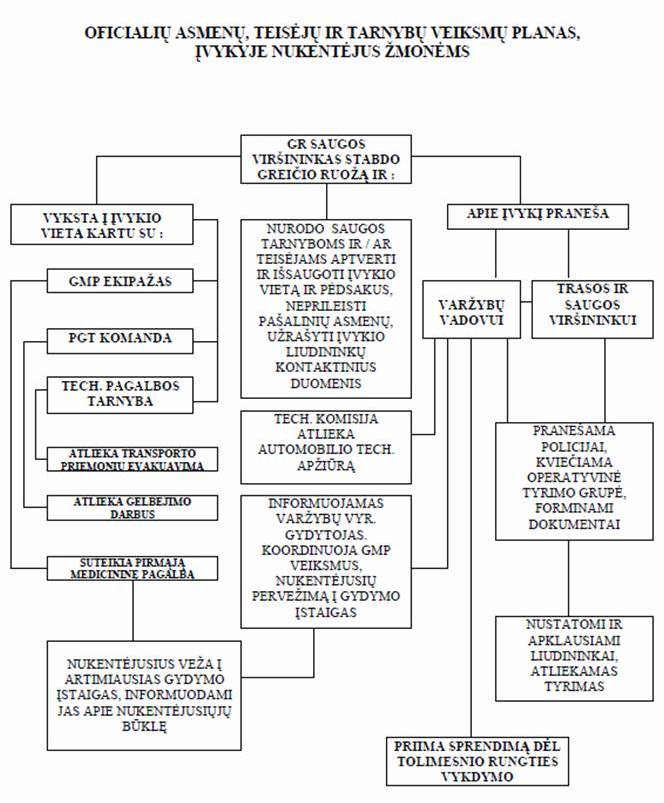 8. Trasos ir saugumo viršininkas__________________________________________________________9. Varžybų vyriausias gydytojas___________________________________________________________10. Apie įvykį pranešė  _______________________________________________________________________________________________________________________________________________________________________________________________________________________________________________________________11. Pranešimą priėmė  __________________________________________________________________________________________________________________________________________________________________________12. Nelaimingą atsitikimą tiria  ____________________________________________________________________________________ ____________________________________________________________________________________Pranešimą surašė trasos saugumo viršininkas _________________________________________________